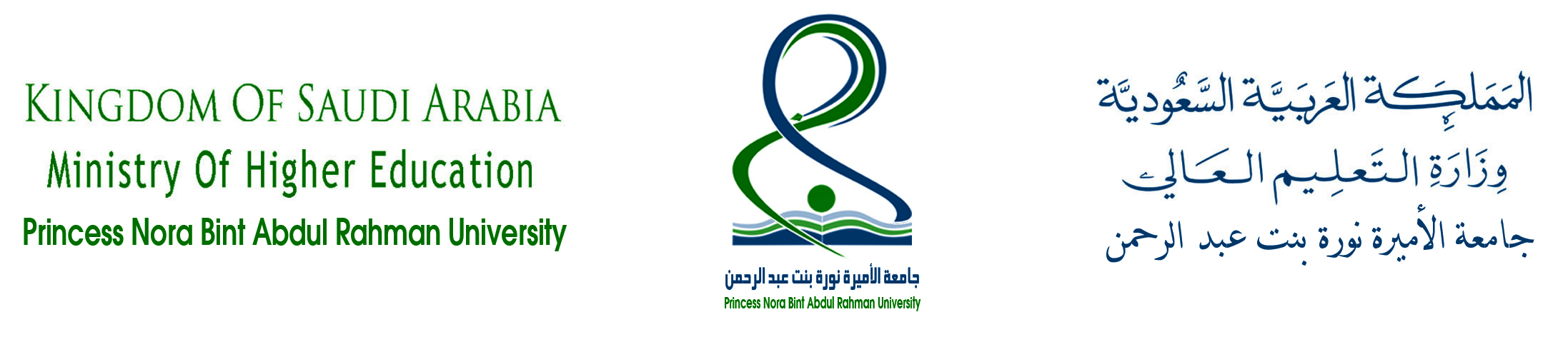 NET 481 ( Project Management)Assignment #1DUE on Wednesday Date 22/5/1434 Time 12:30Submission Hard Copy (Typed on computer- Hand written not accepted)An invoicing system is to have the following components: amend invoice, produce invoice, produce monthly statements, record cash payment, clear paid invoices from database, create customer records, delete customer.(a)	What physical dependencies govern the order in which these transactions are implemented? (b) How could the system be broken down into increments which would be of some value to the users (hint  – think about the problems of taking existing details onto a database when a system is first implemented)?